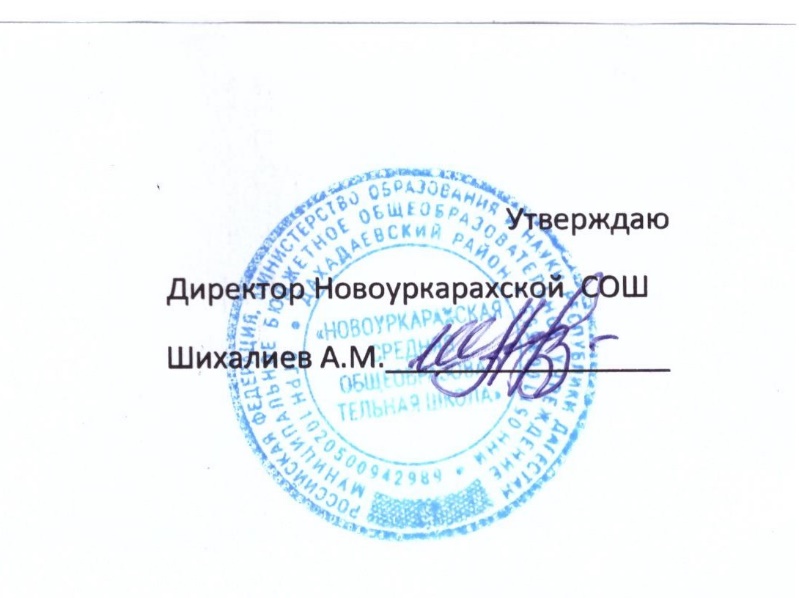                                      ПоложениеО рабочей группе по введению в МБОУ «Новоуркарахская СОШ» федеральных государственных образовательных стандартов начального общего и основного общего образования, утвержденных приказами Минпросвещания от 31.05.2021 №286 и 287